2020年度专职辅导员拟聘人员名单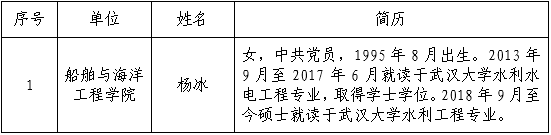 